Структурное подразделение «Детский сад №11 комбинированного вида»МБДОУ «Детский сад «Радуга» комбинированного вида»Рузаевского муниципального районаДИСТАНЦИОННЫЙ ПРОЕКТ	для детей  младшего дошкольного возраста 	«ПАСХАЛЬНАЯ РАДОСТЬ»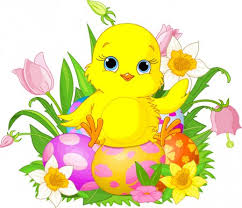                                                                       Разработали:                                                             воспитатели  группы    «Маячок»                                                                      Соломанина И.В., Клюева Н.Г.,                                                                       муз.руководитель  Сырова М.Б.Рузаевка 2020г.Информационная карта дистанционного проектаПАСХАЛЬНАЯ РАДОСТЬВид проекта: познавательно-творческий.Продолжительность: краткосрочный (13.04-19.04.2020г).Участники проекта: дети 2 младшей группы, педагоги, музыкальный руководитель, родители воспитанников.Место осуществления проекта: в условиях семьи и дома (дистанционный).Материалы: краски,  гуашь, кисти для рисования, баночки с водой, пластилин, доски для лепки,  иллюстративный и демонстрационный материал, презентация.Методы проведения:  беседы,  продуктивная  и практическая  деятельность в условиях семьи и дома.Интеграция образовательных областей: социально-коммуникативное развитие, познавательное развитие, речевое развитие, художественно-эстетическое развитие.Актуальность: Вынужденный карантин заставил взрослых и детей оставаться в своих домах круглосуточно.  Раньше  большую часть дня ребенок находился в детском саду,  и  его деятельность была подчинена распорядку дня и занятиям по программе воспитания, обучения и развития.  Теперь ситуация изменилась и мы, педагоги  детского сада, вынуждены пересмотреть    формы работы с дошкольниками и их родителями и перейти на   дистанционное обучение. Как же родителям и детям организовать досуг и совместное времяпрепровождение? Какую же деятельность предложить малышам в течение дня?  Дошкольный период является самым благоприятным временем  для выработки правильных привычек, которые в сочетании с обучением методам совершенствования и сохранения здоровья  в условиях детского сада и семьи приведут к положительным результатам. Мы составляем  занятия в соответствии с программой обучения детей данного возраста, стараясь ограничить время пребывания около компьютера.  Предлагаем родителям ознакомиться с рекомендациями  по организации  режимных моментов для дошкольников, стараемся сочетать разные виды деятельности ребенка. Осуществить задуманное нам помогает проектная деятельность, где  сочетается познавательная, игровая, художественно-продуктивная деятельность.Рисование, лепка, аппликация, конструирование — это то, что, ребенку нравится делать больше всего после игры. В этих видах художественно-продуктивной деятельности дошкольник имеет возможность воплотить свои замыслы и реализовать творческие способности, независимо от взрослого. Ребенку полезно послушать сказку, рассказ, выучить стихотворение, пересказать прочитанное произведение, а родителям полезно побеседовать с ребенком на заданную тему (мы предлагаем это сделать с помощью вопросов, рисунков). Еще одним не менее интересным занятием для ребенка, как мы считаем, будет исследовательская деятельность. Малыши  - любознайки, поэтому узнать что-то новое, вместе с мамой или папой (согласитесь, что не так много времени они проводили вместе в будние дни) для них, становится вдвойне интересней.Скоро Пасха. Замечательный христианский праздник. Пасха на карантине – это точно не самая крутая новость, ведь родителям придется провести дома с детьми весь праздник. Но не волнуйтесь, вы можете сделать его особенным для малышей даже во время пандемии. Мы задумали дистанционный проект  «Пасхальная радость». Давайте устроим в этот день, запоминающийся и колоритный праздник для детей и взрослых  в народном духе. Цель проекта: формирование  представлений  детей о празднике Пасхи, традициях и обычаях празднования в  условиях   семьи.Задачи: 	Создать условия для расширения  представлений о празднике Пасхи.Развивать у детей познавательную   и творческую  активность.Воспитывать у детей  интерес к традициям и обычаям семьи.Формировать  у детей желание участвовать в совместной деятельности с родителями  в рамках проекта.Вызвать у детей интерес к конкретным видам различных игр - через стихи, загадки,  игровую деятельность.Способствовать  развитию партнерских отношений с семьями воспитанников  через привлечение к нетрадиционному сотрудничеству.Ожидаемые результатУ детей сформируются представления о празднике Пасхи.Дети подробнее узнают о  традициях  и обычаях  празднования Пасхи  в   семье.У детей обогатится словарный запас за счёт  новых слов.Объединение усилий педагогов  и родителей по организации работы по приобщению к русской культуре.Заинтересованность и активная помощь родителей по реализации проекта.ОСУЩЕСТВЛЕНИЕ ПРОЕКТАС 13.04.20- 19.04.20 г.   В процессе реализации проекта  достигнуты следующие результаты:Проект помог сформировать   у детей  элементарные представления о празднике  Пасхи, традициях ее празднования в условиях семьи.Проект способствовал приобретению  дополнительных  навыков  продуктивной деятельности у дошкольников.Проект способствовал духовно-нравственному развитию дошкольников путем приобщения к русской культуре.Проект помог привлечь к активной  помощи родителей в вопросах  совместной досуговой и творческой  деятельности в семье.           В проекте приняли участие дети  группы «Маячок», их родители, педагоги группы, музыкальный руководитель.           Проект помог овладеть достаточным  уровнем знаний  детей о празднике православной Пасхи и традиций  народа по ее празднованию согласно возраста дошкольников. Проект помог приобщить дошкольников  к истокам русской культуры   и способствовал духовно-нравственному их развитию. Дети познакомились с  традициями и обычаями празднования Пасхи в своей семье. Данный проект подтвердил, что слаженная целенаправленная  работа педагогов в тесном сотрудничестве с родителями   способствовала развитию   у детей  познавательного интереса  к обычаям семьи   по  подготовке и празднованию традиционных  праздников  русской культуры, а также помог  приобщению дошкольников к  духовным истокам русской  народной культуры.Вовлечение родителей в совместную деятельность способствовала развитию партнерских отношений  с семьями воспитанников, повышению заинтересованности родителей жизнью детей в ДОУ.     Таким образом, работа по реализации проекта была проведена успешно и интересно.Интернет -ресурсы:1. https://www.maam.ru>detskijsad Педагогический проект «Пасхальная радость» во второй младшей группе     2. https://www.youtube.com/watch?v=BBEF7u2A3Lg3.https://24tv.ua/family/ru/kak_sdelat_pashu_na_karantine_osobennoj_dlja_detej_interesnye_igry_i_zadanija_n13183424. https://zazdorovye.ru/polza-kolokolnogo-zvona/5. https://www.maam.ru/detskijsad/beseda-s-detmi-na-temu-svetlaja-pasha-srednja-grupa.html6.https://www.maam.ru/detskijsad/pashalnye-igry-dlja-detei-mladshaja-grupa.html
     7.https://www.maam.ru/detskijsad/nod-risovanie-grupa-srednja.html 8. https://nsportal.ru/detskiy-sad/materialy-dlya-roditeley/2020/03/22/konsultatsiya-dlya-roditeley-rasskazhite-detyam-o9.https://www.maam.ru/detskijsad/lepka-iz-solenogo-testa-pashalnoe-jaico-vo-2-mladshei-grupe.htmlПРИЛОЖЕНИЕ 1Продукты дистанционной проектной  деятельности:ЛЕПКА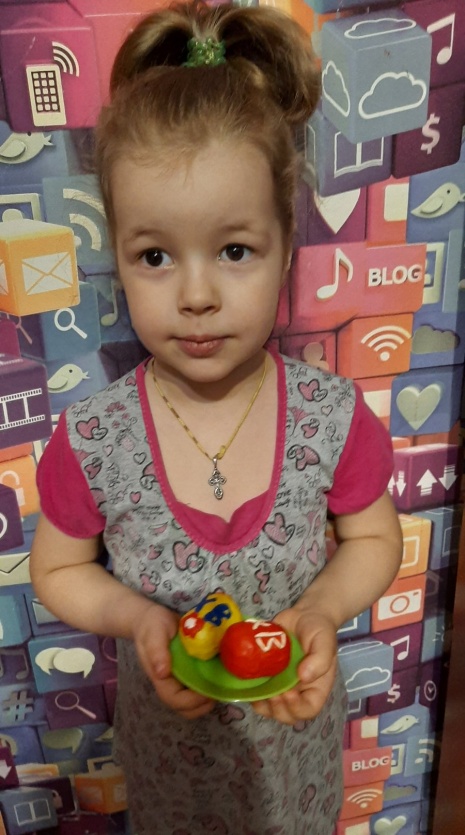 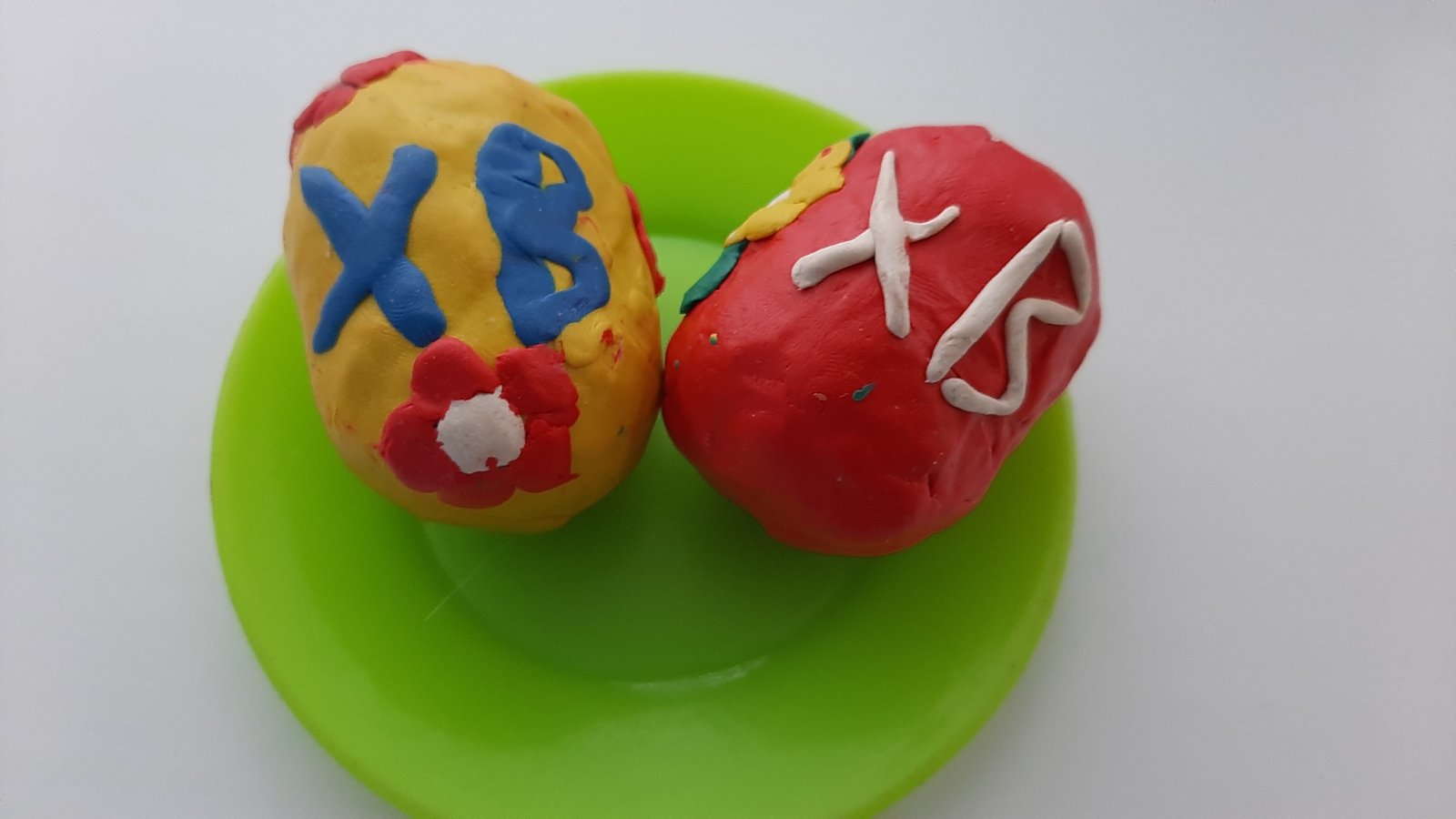 Семья Сероусовых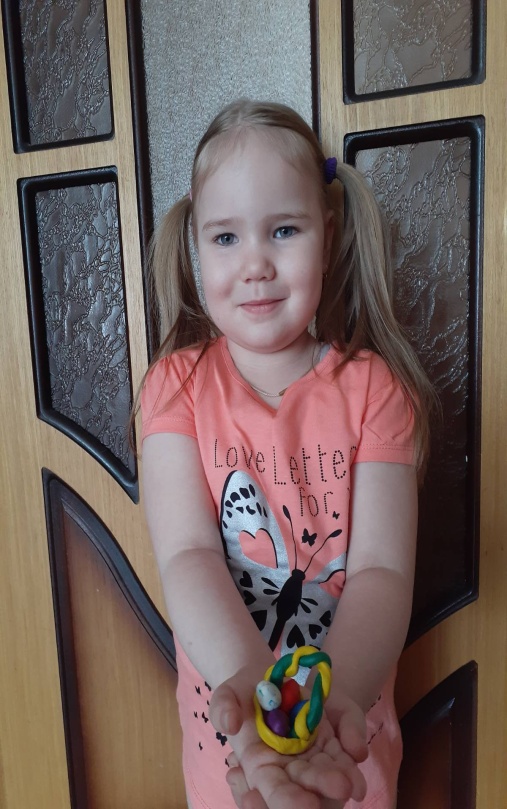 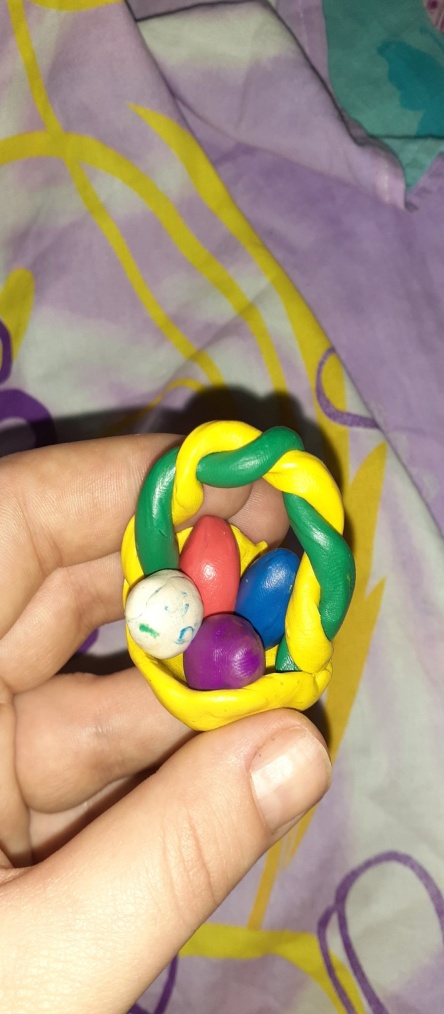 Семья   Барсковых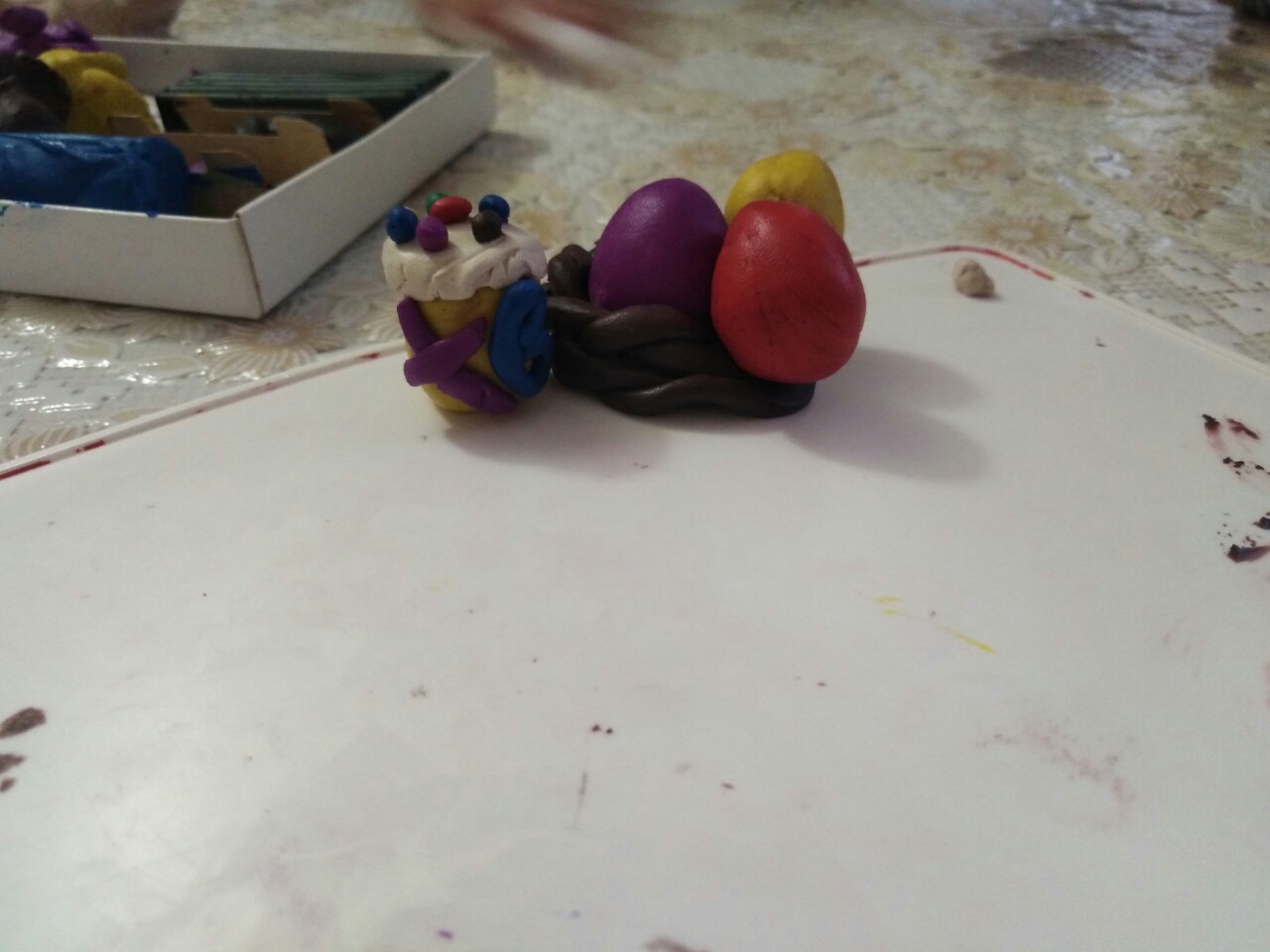 Семья Прониных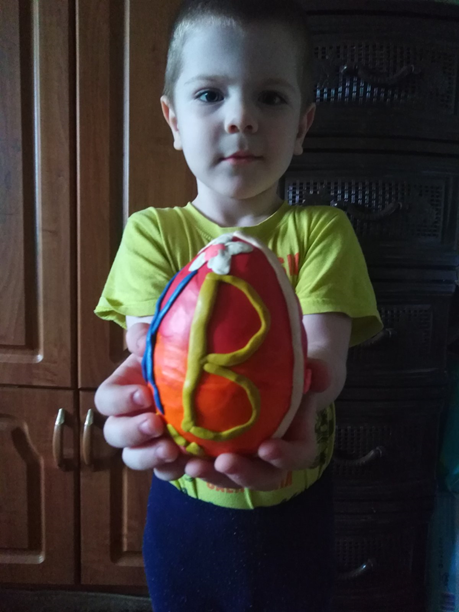 Семья РуснакАППЛИКАЦИЯ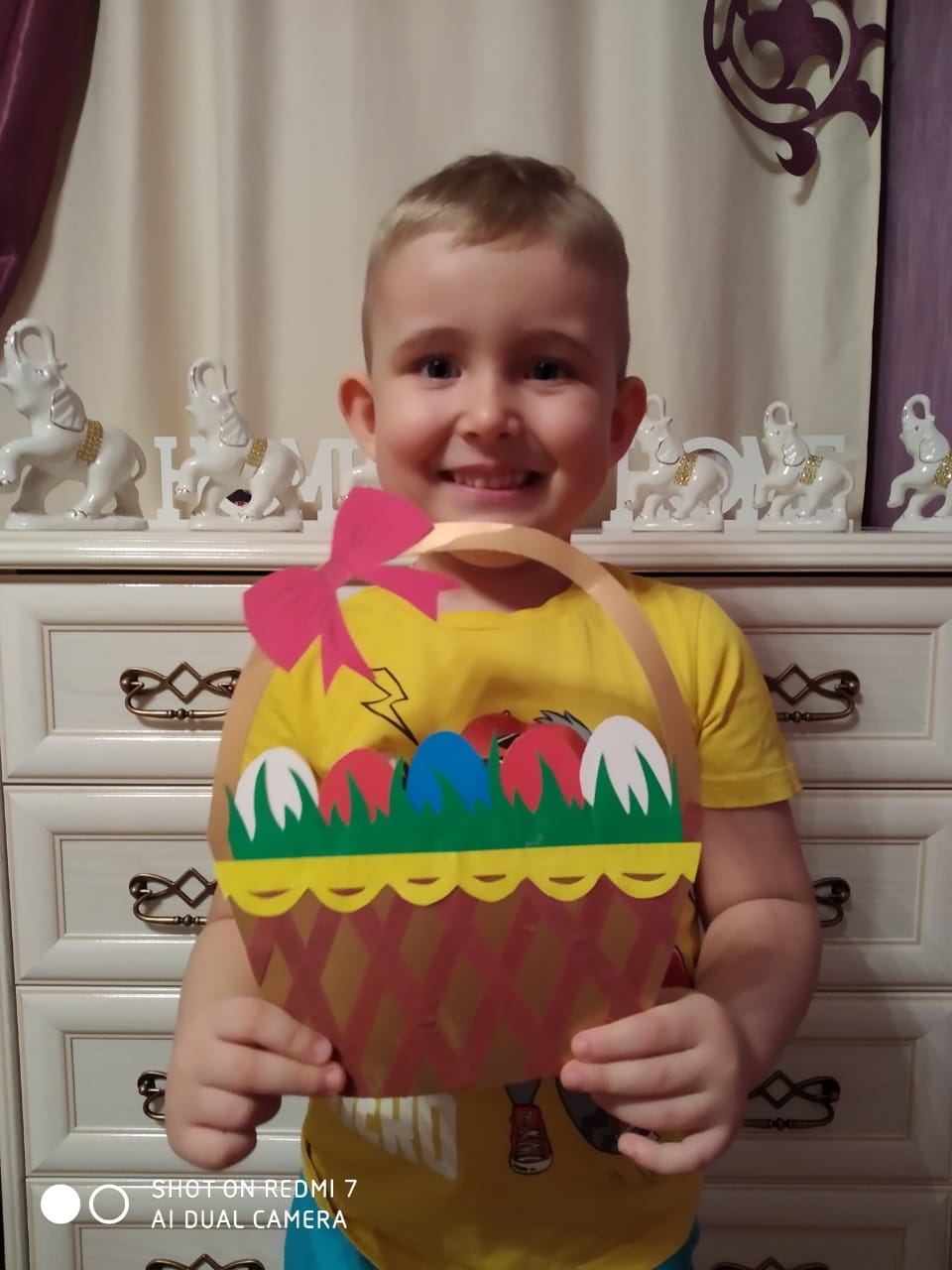 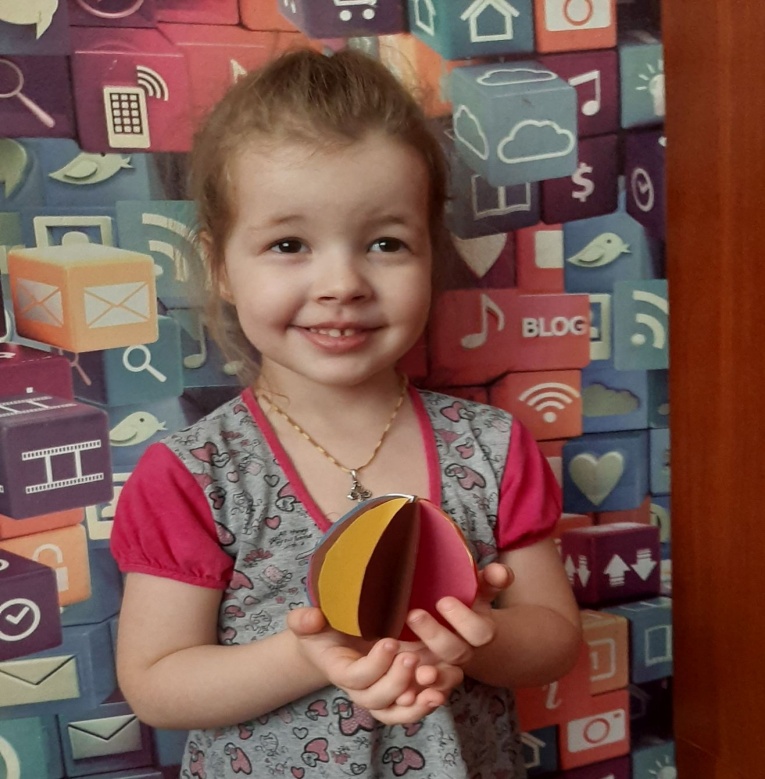 Семья Тувышкиных                                          Семья Сероусовых	        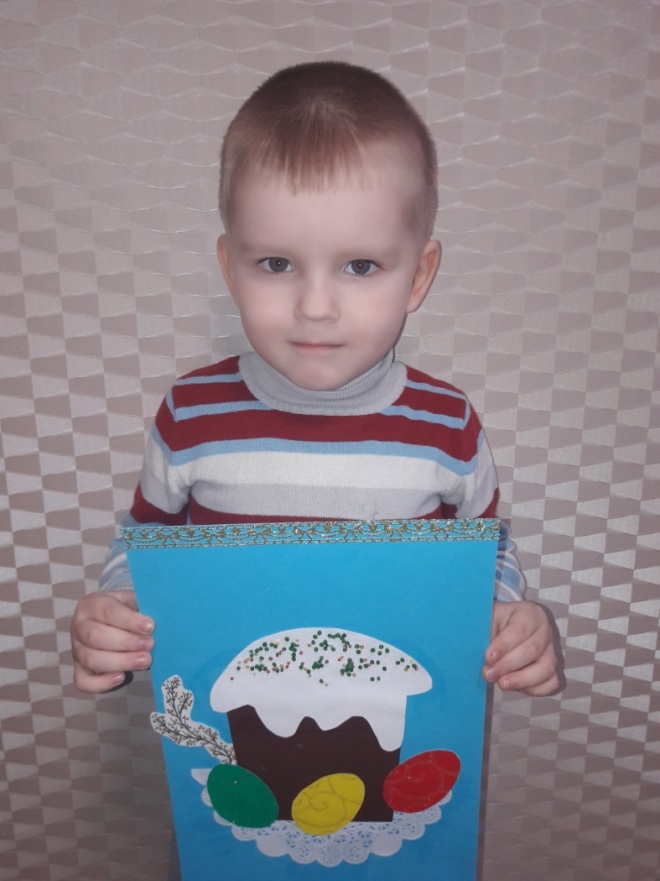 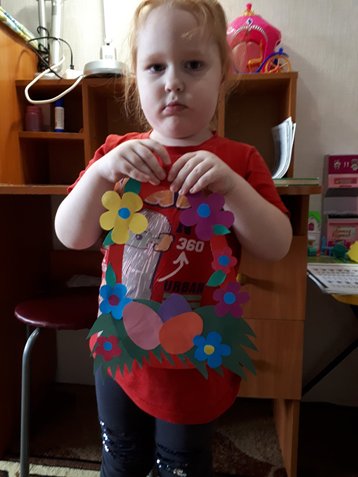 Семья Карасевых                                                    Семья ОсминновыхПасхальные фантазии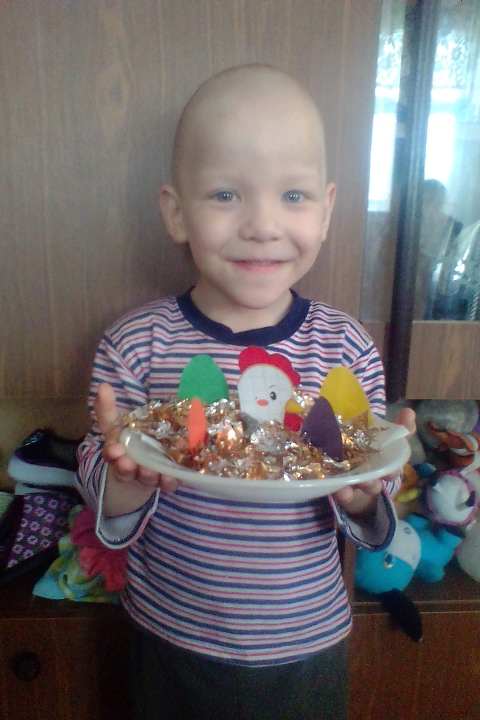 Семья УдаловыхУкрашаем яйца 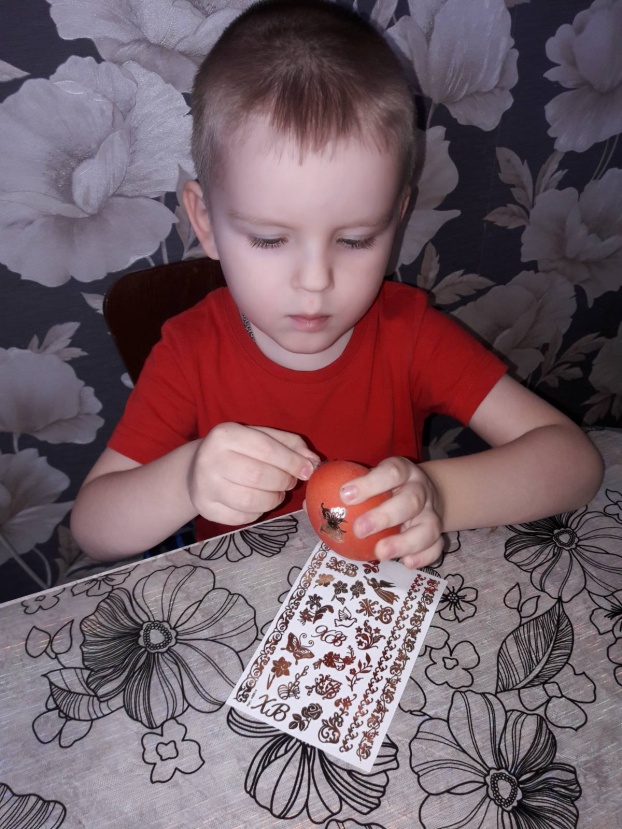 Семья КарасевыхС праздником Светлой Пасхи!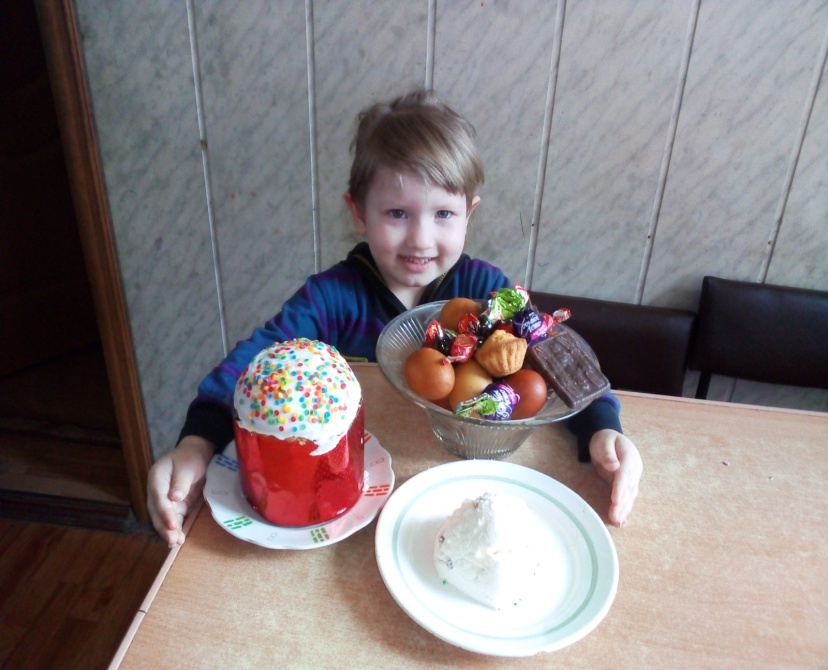 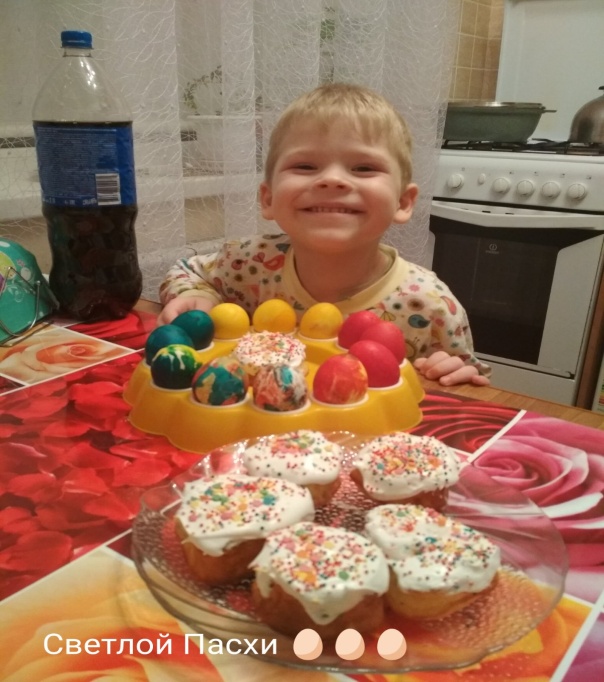                Семья Ивановых                                           Семья Фроловых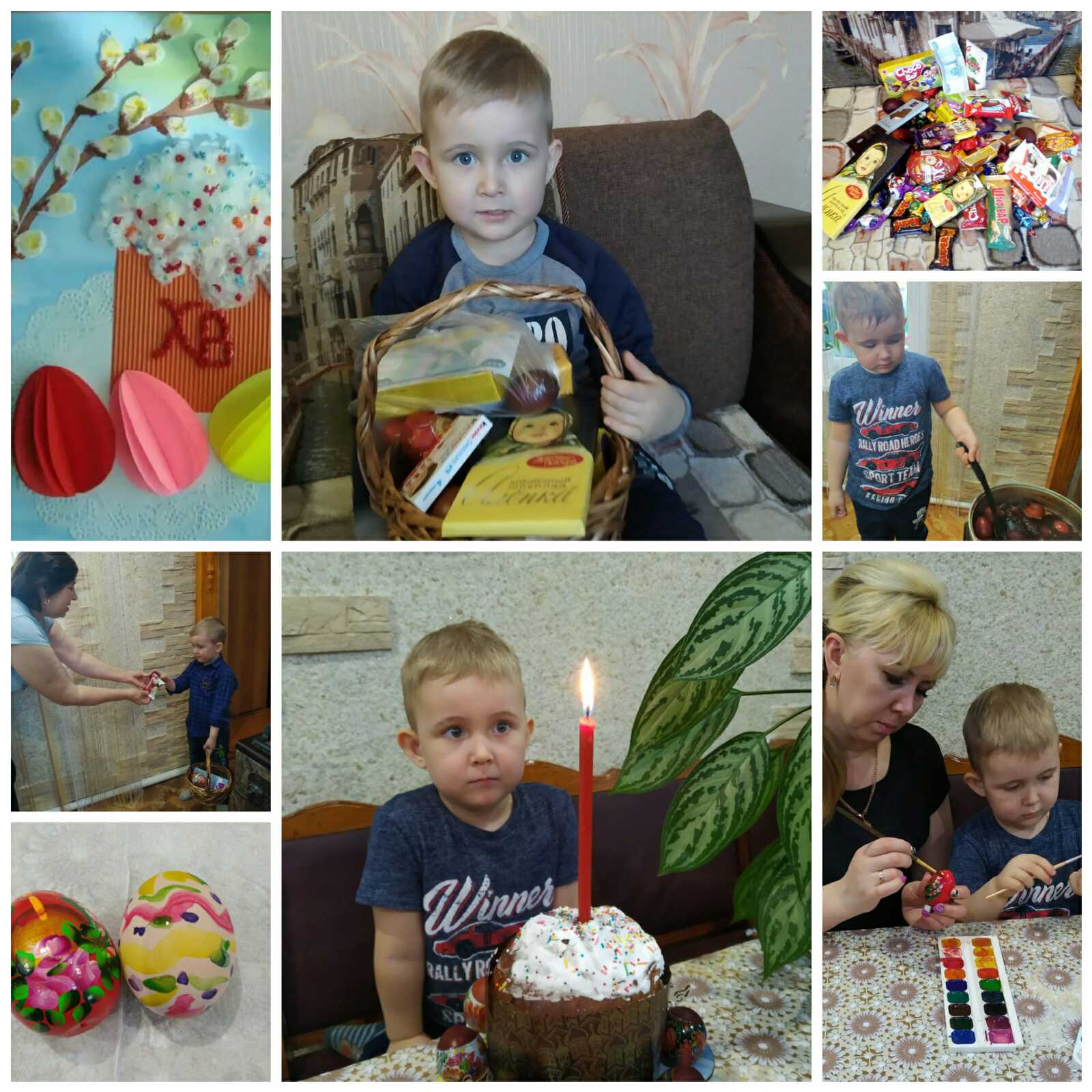 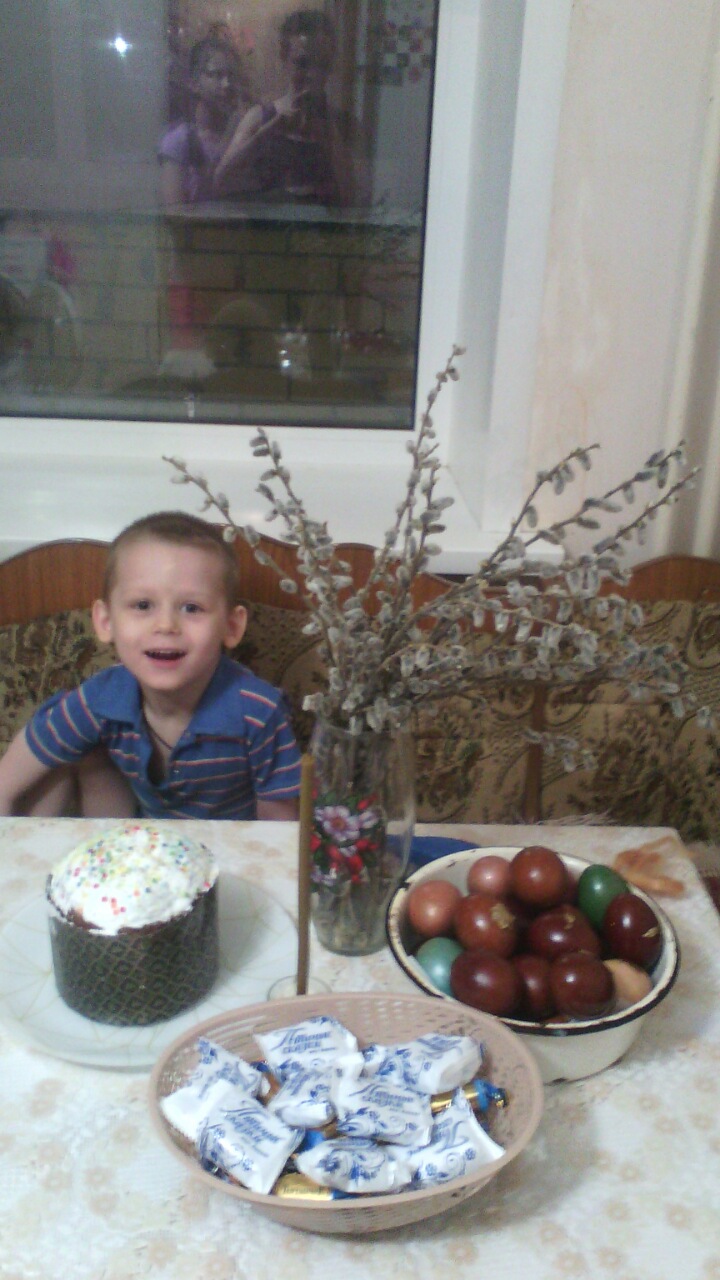        Семья ПрониныхСемья Тувышкиных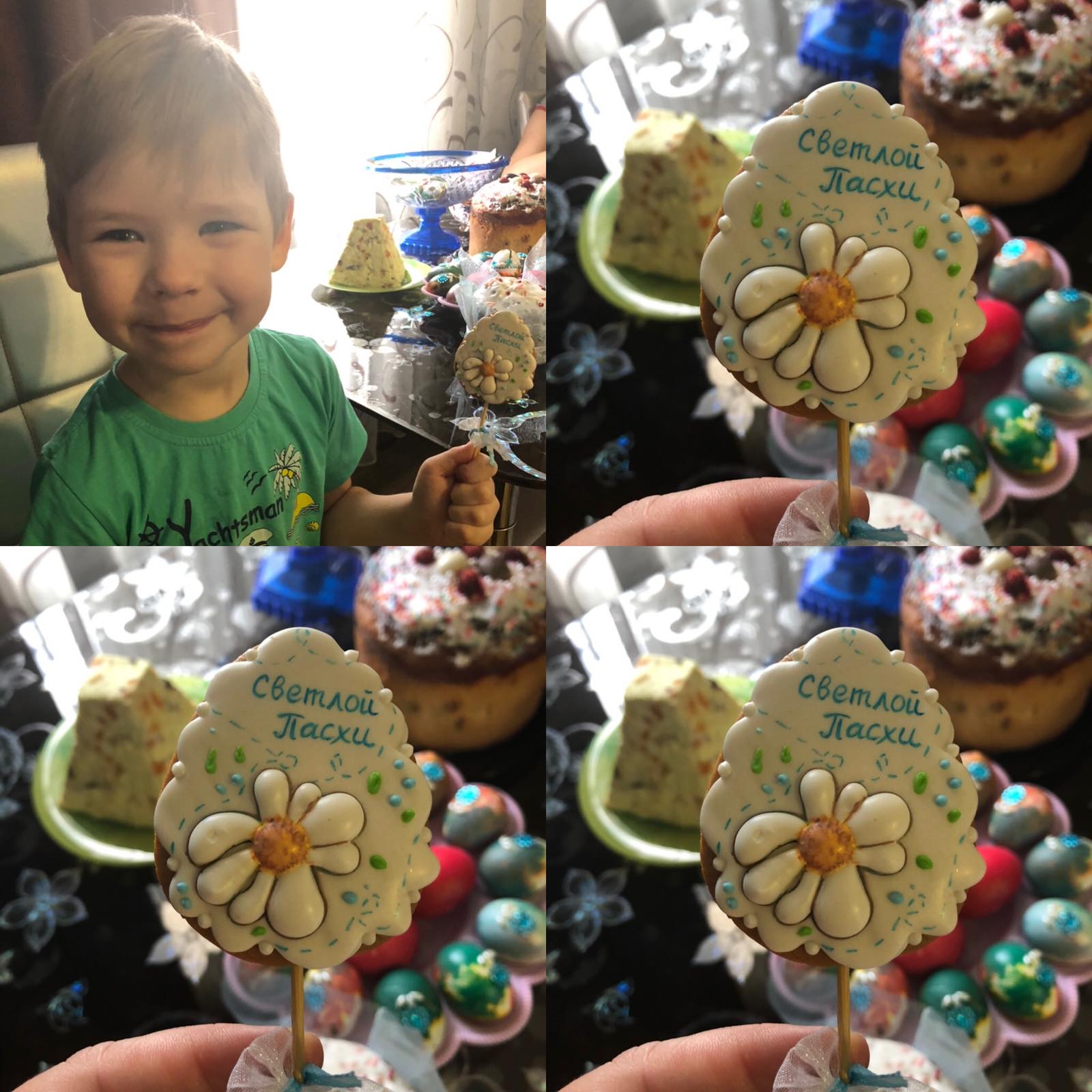           Семья Ковалевых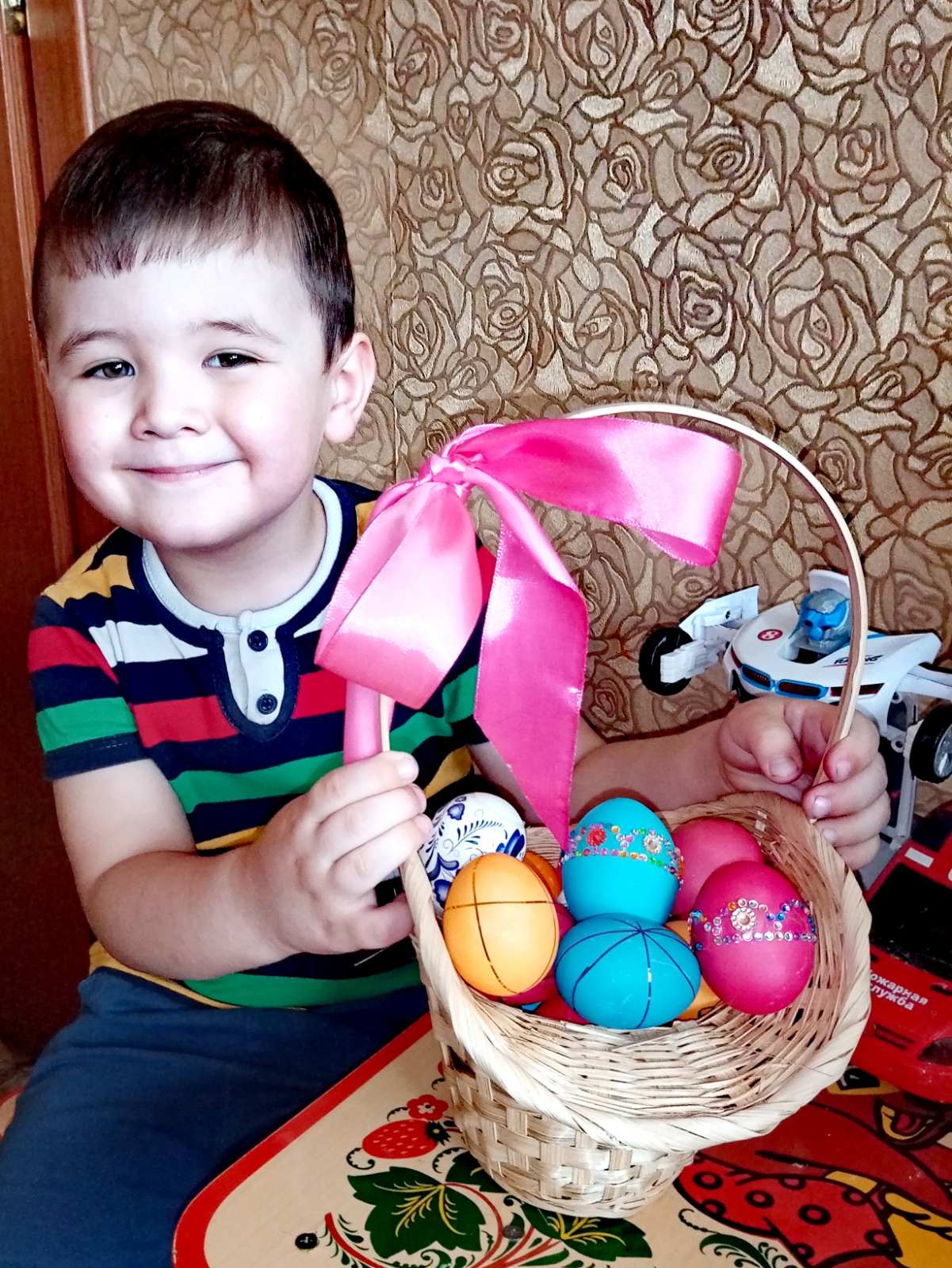 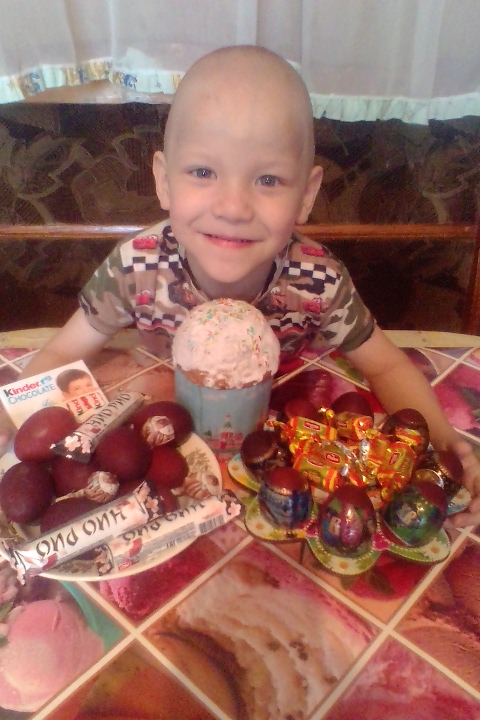                  Семья Гуриных                                               Семья Удаловых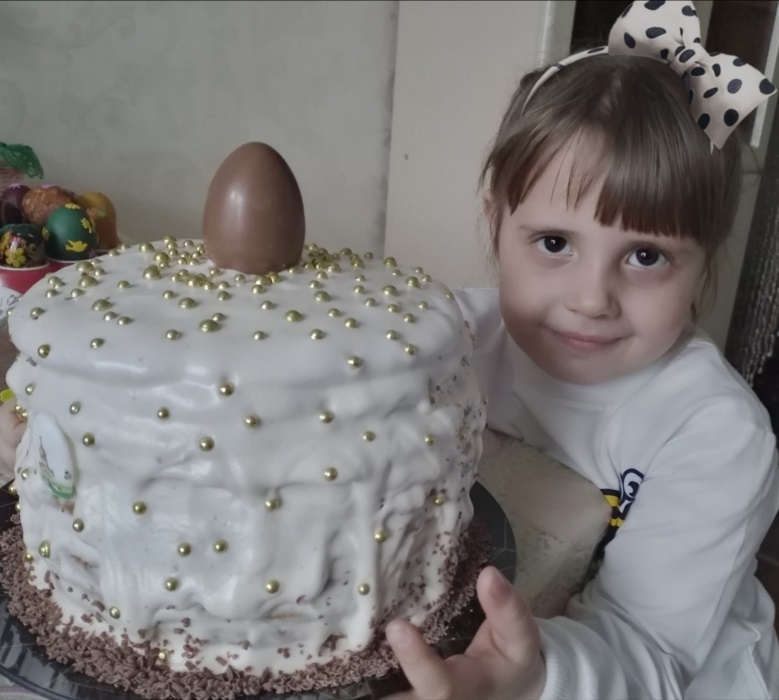 Семья КузьминыхПриложение 2Структурное подразделение «Детский сад №11 комбинированного вида» МБДОУ «Детский сад «Радуга» комбинированного вида»Рузаевского муниципального районаСпособы, как сделать Пасху особенной для детейГлавное место в пасхальных обрядах занимает яйцо, крашеное или расписное, оно стало символом, знаком праздника. В народе говорят:Кто яйцо друг другу дарит,Счастлив целый год бывает.Пасхальному яйцу приписывают чудесные свойства.Именно с пасхальным яйцом на Руси существуют свои поверья, обычаи и традиции:крашеными и освященными в церкви яйцами разговлялись в первую очередь,первое пасхальное яйцо непременно надо есть всей семьей,первое яйцо от христосования хранилось в доме весь год, до следующей Пасхи,чтобы быть здоровым и красивым, умывались водой, в которую опускали крашеное яйцо.Крашеными яйцами благословляли жениха и невесту. Люди верили, что освященное на Пасху яйцо может вылечить болезни, отыскать пропавшую вещь и даже потушить пожар.С Пасхальным яйцом связаны различные игры, забавы и конкурсы.Предлагаем вашему вниманию подборку апробированных игр, конкурсов, забав, которые можно провести с детьми любого возраста в течение Светлой Седмицы дома. Это поможет приобщить детей к истокам Русской народной культуры,  дети получат заряд бодрости и хорошего настроения.Поиск писанок домаЭто классическая, простая и интересная игра для детей. Сделать это можно дома. или еще лучше – в саду, если он у вас есть. Попробуйте спрятать писанки или просто сладости вокруг дома или в квартире. И скажите детям их найти с помощью подсказок.Вы можете на каждом месте оставлять записки, где искать дальше, или просто говорите "тепло" (если ребенок возле тайника) или "холодно" (если ребенок не рядом). Это развлечет ваших детей на праздник.Сделайте с детьми шоколадные яйца или печенье с тематикой. Рецепт шоколадного яйца или печенья можно найти в интернете. Подготовьте все необходимое и попросите детей помочь вам. Им это точно понравится, а после – они еще и полакомятся сладостями.НАСТОЛЬНЫЕ ИГРЫСдувание яйца.Необходимо подготовить яйцо для игры. Для этого в сыром яйце пробиваем небольшое отверстие и выливаем из него содержимое. Промываем скорлупку изнутри. Здорово, если яйцо будет окрашено или расписано, как полагается настоящему пасхальному атрибуту!Кладем пустое яйцо в центр стола. Дети и взрослые - садятся вокруг стола как можно плотнее друг к другу, делясь на две команды. На счет «три-четыре» одна из команд начинает дуть на яйцо. Каждый игрок пытается сдуть его на противоположный конец стола, так, чтобы, в конце концов, оно упало на пол. Вторая команда должна сопротивляться и изо всех сил сдувать яйцо в сторону соперников.
Кому же все-таки удастся сдуть яйцо со стола?Яичные коллекционерыИз белого плотного картона вырезаем 12 яиц и рисуем на них яркие весенние цветочки от одного до двенадцати. Чтобы усилить развивающий эффект игры, можно изображать разные цветы, подписывая их названия.Яйца раскладываются на столе, цветочками вниз. Каждый игрок по очереди берет по одному яйцу. Тот, у кого на яйце нарисовано больше цветочков, оставляет «трофей» себе. Соперник кладет яйцо с меньшим количеством цветочков обратно на 	стол 	и 	перемешивает 	яйца-карточки.
Кто соберет больше цветочных яиц?За двумя зайцамиДля этой игры нам понадобятся 3 деревянных или пластмассовых  (подойдет упаковочное яйцо от киндер-сюрприза) яйца (крашенки).Две крашенки кладем рядом. Нужно третьей попасть так, чтобы они покатились в разные стороны. У кого так получится - тому достается какой-нибудь приз.
Пасхальное печенье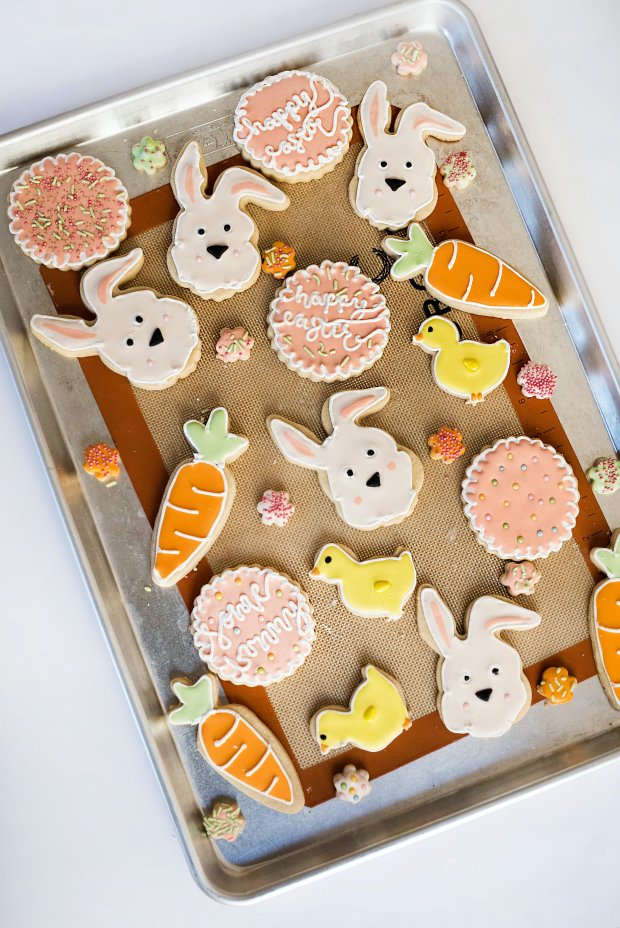 https://www.youtube.com/watch?v=BBEF7u2A3Lg «Покрасьте настоящие яйца»Сварите яйца с красителем или дайте ребенку их раскрасить самим. Затем можно, по традиции, побиться яйцами и подать их к обеду. Дети точно захотят попробовать яйца, которые сами раскрасили.«Качение яйца ложкой»Разделитесь с детьми на команды. Вы должны катить вареное яйцо – до финиша и обратно. Выигрывает тот, чье яйцо не треснуло, и кто закончил гонку первым.«Фантики»Напишите заранее задания и сложите в одну коробку. Такие фанты бывают довольно однообразными: спеть песню, прочитать стихотворение, станцевать, рассказать анекдот, показать какое-то животное и тому подобное.«Набейте зайчика сладостями»В США есть интересная традиция: родители наполняют игрушку или мешок сладостями и цепляют к  чему-либо на верху, а ребенок должен разбить его бейсбольной битой. Можете устроить такую ​​игру и для своих детей. Когда у ребенка все удастся, на него посыпится гора конфет.«Что в кулич положим мы?»Для разогрева отлично подойдет игра с ответами «да» или «нет». Хорошая игра, чтобы проверить знания детей, из чего же состоят Пасхальные куличи. Дети громко отвечают «Да!», если считают, что в Пасхальный кулич этот ингредиент положить можно. Если нельзя – громко отвечают «Нет!»Я в кулич кладу корицу,Мед туда же будет литься,Ванилина порошокИ овса большой мешок.Огурцов насыплю я.А вот бабушка мояСыпала туда муку,Яйца будут наверху.В куличе нужна вода,Ром туда кладут всегда,А еще изюм, цукаты,Гвозди, молотки, лопаты,Творог, масло, простоквашу,А еще Наташу нашу,Соль и сахар, и цемент.И кулич готов в момент! «Битки»Издавна существует традиция «чокаться» друг с другом яйцами. Яйца берут в руки тупым концом от себя и ударяют им об яйцо соперника. Выиграет тот, у кого яйцо не разобьётся.Игра «Волчок»Два игрока начинают одновременно крутить на столе яйца, чье яйцо дольшепрокрутиться, тот и победил.«Катание яиц»Ещё одним пасхальным развлечением было катание яиц, для чего приготовлялись заранее специальные желобки и выбирались игроками яйца особой формы – чтобы легко скользило и дальше укатилось, но при этом оставалось целое. Чье яйцо дальше укатится – тот и выиграл!«Призовое катание яиц»Также как и в игре «Катание яиц» используется желоб, по которому игроки по очереди скатывают Пасхальные яйца. Только вокруг горки на ровной пустой поверхности разложить небольшие сувениры или игрушки. Призом игрока становился тот сувенир, который затронуло Пасхальное яйцо.«Катание яиц навстречу друг другу».Игра проводится на гладком полу. Двое игроков становятся напротив друг друга и катят яйца навстречу друг другу. Один говорит: "Христос воскрес!", другой отвечает ему: "Воистину воскрес!". Яйца должны столкнуться друг с другом. У кого яйцо разобьется, тот проиграл и отдает его победителю.«В какой руке?»Очень простая и знакомая игра. Первый игрок прячет в руках за спиной свое Пасхальное яйцо и Пасхальное яйцо второго игрока. Пасхальные яйца должны различаться по цвету или рисунку. Второму игроку необходимо угадать, в какой руке первого игрока находится его Пасхальное яйцо. Если отгадает - забирает себе оба Пасхальных яйца, если нет - отдает свое Пасхальное яйцо.«Угадай, где яйцо?»На столе стоят вверх дном 3 непрозрачных пластиковых стаканчика. Ведущий приглашает к себе одного ребенка, разворачивает его спиной к столу и незаметно подкладывает под стакан Пасхальное яйцо. Теперь ребенку можно повернуться лицом. Ведущий «перемешивает» стаканчики, не отрывая их от крышки стола, и просит ребенка угадать, где спрятано яйцо. Если ребенок угадал, то забирает яйцо себе.https://24tv.ua/family/ru/kak_sdelat_pashu_na_karantine_osobennoj_dlja_detej_interesnye_igry_i_zadanija_n1318342Стихи о Пасхе для детейПасхальный благовестКолокол дремавший
Разбудил поля,
Улыбнулась солнцу
Сонная земля.
Понеслись удары
К синим небесам,
Звонко раздается
Голос по лесам.
Скрылась за рекою,
Бледная луна,
Звонко побежала
Резвая волна.
Тихая долина
Отгоняет сон,
Где-то за дорогой
Замирает звон.С. ЕсенинХристос воскрес!Повсюду благовест гудит,
Из всех церквей народ валит.
Заря глядит уже с небес…
Христос воскрес! Христос воскрес!
С полей уж снят покров снегов,
И реки рвутся из оков,
И зеленеет ближний лес…
Христос воскрес! Христос воскрес!
Вот просыпается земля,
И одеваются поля,
Весна идет, полна чудес!
Христос воскрес! Христос воскрес! Майков АполлонПасхальные вестиВесть, что люди стали мучить Бога, К нам на север принесли грачи... 
Потемнели хвойные трущобы, 
Тихие заплакали ключи... 
На буграх каменья обнажили 
Лысины, покрытые в мороз... 
И на камни стали капать слезы 
Злой зимой очищенных берез. 

И другие вести, горше первой, 
Принесли скворцы в лесную глушь: 
На Кресте распятый, всех прощая, 
Умер Бог, Спаситель наших душ. 
От таких вестей сгустились тучи, 
Воздух бурным зашумел дождем... 
Поднялись, морями стали реки, 
И в горах пронесся первый гром.Третья весть была необычайна: 
Бог воскрес, и смерть побеждена! 
Эту весть победную примчала 
Богом воскрешенная весна... 
И кругом леса зазеленели, 
И теплом дохнула грудь земли, 
И внимая трелям соловьиным, Ландыши лесные зацвели.Я.ПолонскийРОДИТЕЛЯМ НА ЗАМЕТКУПочему мы красим яйца на Пасху? Легенды и история Яйцо всегда было символом жизни: в крепкой скорлупе находится скрытая от глаз жизнь, которая в свой час вырвется из известкового плена в виде маленького желтого цыпленочка.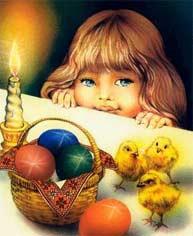 На Пасху принято красить яйца разными красками, но среди разноцветных яиц центральное место принадлежит ярким красным яйцам. Почему?История сохранила нам такое предание. По одной из наиболее популярных версий, которой придерживаются многие христиане, считается, что именно Мария Магдалина положила начало этой традиции.После воскресения Иисуса Христа ученики его и последователи разошлись по разным странам, повсюду возвещая радостную весть о том, что больше не надо бояться смерти. Ее победил Христос, Спаситель мира. Он воскрес Сам и воскресит каждого, кто поверит Ему и будет любить людей также, как любил Он.Мария Магдалина дерзнула прийти с этой вестью к самому римскому императору Тиберию.По закону, если на аудиенцию к кесарю попадал человек неимущий, он должен был пожертвовать хотя бы яйцо. Вот и принесла она обычное яйцо и с рассказом о Христе вручила яйцо императору, который рассмеялся и ответил ей в том духе, что как не может это яйцо стать красным, так не может умерший воскреснуть. И тут же, на его глазах, яйцо начало наливаться кровью и стало темно-красным… С тех пор и мы в день Светлого Христова Воскресения дарим друг другу окрашенные в красный цвет яйца со словами: «Христос Воскресе!» и слышим в ответ от принимающего дар: «Воистину Воскресе!». Яйцо всегда было символом жизни: в крепкой скорлупе находится скрытая от глаз жизнь, которая в свой час вырвется из известкового плена в виде маленького желтого цыпленочка.Говоря об этой легенде, стоит заметить — ни в одном христианском источнике нет записей, которые описывают это событие, поэтому эта версия не считается официальной, но многие верующие люди очень любят эту красивую историю. По их мнению, именно она объясняет, почему красят яйца на пасху.Согласно этой легенде окрашивание яиц – это символ веры людей в чудо воскрешения Христа, символ преодоления сомнений, в память о Дне воскрешения. Также считается, что красный цвет яйца символизирует цвет крови Христа, отдавшего жизнь во спасение людей.Также некоторые из ученых полагают, что пасхальная традиция красить яйца вообще не имеет под собой религиозной почвы, и объясняют возникновение этой традиции следующим образом. Дело в том, что во время большого поста люди ели много яиц и чтобы они долго не портились их приходилось варить, а красили их для того чтобы как то различать вареные яйца от сырых.Обычай красить яйца также связан с именем римского императора Марка Аврелия. Считается, что в день, когда он родился, одна из кур его матери снесла яйцо, помеченное красными точками. Это истолковали как знак того, что родился будущий император. Со временем у римлян вошло в обычай посылать друг другу в качестве поздравления окрашенные яйца.Но почему именно яйцо стало одним из доказательств Воскресения Сына Божьего?В древности яйцу придавалось магическое значение. В могилах, курганах, древних захоронениях, относящихся к дохристианской эпохе, находят яйца как натуральные, так и выполненные из различных материалов (мрамор, глина и др.). При раскопках в этрусских гробницах обнаружены резные и натуральные страусовые, куриные яйца, иногда даже раскрашенные. Все мифологии мира хранят легенды, связанные с яйцом как символом жизни, обновления, как источником происхождения всего, что существует в этом мире.Например, еще древние египтяне каждую весну, вместе с разливом Нила, обменивались раскрашенными яйцами, подвешивали их в своих святилищах и храмах. В египетской мифологии яйцо представляет потенциальную возможность жизни и бессмертия – семя бытия и его тайну.Яйцо – общечеловеческий символ сотворения мира и созидания – упоминается и в “Ведах" (золотое яйцо, из которого вылупился Брама). В Индии все птицы, несущие яйца, именуются “дважды рожденными", так как вылупливание из яйца означает второе рождение.На Востоке считалось, что было время, когда везде царил хаос, а находился этот хаос в огромном яйце, в котором были скрыты все формы жизни. Скорлупу согревал огонь, давая яйцу тепло творения. Благодаря этому божественному огню и появилось из яйца мифическое существо - Пану. Все невесомое стало Небом, а все плотное - землей. Пану соединил Небо с Землей, создал ветер, пространство, облака, гром, молнию. Чтобы нагреть появившуюся землю, Пану дал ей Солнце, а чтобы напомнить о холоде - Луну. Благодаря Пану Солнце согрело землю, засветила Луна, родились планеты и звезды.С древности яйцо служило символом весеннего солнца, несущего с собой жизнь, радость, тепло, свет, возрождение природы, избавление от оков мороза и снега, - иными словами, перехода из небытия в бытие. Когда-то было принято подносить яйцо как простой малый дар языческим богам, дарить яйца друзьям и благодетелям в первый день Нового года и в день рождения. Богатые, состоятельные люди вместо окрашенных куриных яиц зачастую подносили золотые или позолоченные яйца, символизировавшие солнце. У древних римлян был обычай в начале праздничной трапезы съедать печеное яйцо - это символически связывалось с успешным зачином нового дела. Интересно, что яйцом всмятку начинали день и русские помещики XVIII века – считалось, что жидкий желток на завтрак способствует хорошему усваиванию остальной пищи в течение дня, “смазывает” желудок.Для наших предков яйцо служило символом жизни. В нем хранится зародыш солнечной птицы – Петуха, будившего утро.Пьеро делла Франческа в алтаре Монте Фельтро (Милан, Брера, XV век) над Мадонной с младенцем изобразил яйцо страуса. Здесь оно служит дополнительным атрибутом легенды о чудесном рождении Богочеловека Иисуса и указывает на мир, который покоится на христианской вере. Византийский богослов и философ Иоанн Дамаскин подчеркивал, что небо и земля во всем подобны яйцу: скорлупа - небо, плева - облака, белок - вода, а желток - земля. Из мертвой материи яйца возникает жизнь, в нем заключаются возможность, идея, движение и развитие. По преданиям, даже мертвым яйцо дает силу жизни, с помощью яйца они чувствуют дух жизни и обретают утраченные силы. Бытует первозданное поверье, что благодаря чудодейственной силе яйца можно вступать в контакт с умершими, и они как бы оживают на время. Если положить на могилу крашеное яйцо - первое из полученных на Пасху, - покойник услышит все, что ему говорят, то есть, как бы возвратится к жизни и к тому, что радует или печалит живущего.Православная символика пасхального яйца своими корнями уходит в тысячелетние традиции религий многих народов мира. В то же время в православии она получает существенное смысловое дополнение: яйцо в нем, прежде всего – это символ телесного воссоздания во Христе, символ ликующей радости Воскресения из мертвых, победы Жизни над смертью. Русские народные предания повествуют о том, что в момент Воскресения Христова камни на Голгофе превратились в красные яйца. Православная символика яйца имеет свои корни и в дохристианских верованиях славян, которым издревле свойственен культ предков, почитание бессмертных душ умерших, которые считались личностями священными.Первое письменное свидетельство о крашеных яйцах на Святую Пасху мы встречаем в рукописи, выполненной на пергаменте и относящейся к Х веку, из библиотеки монастыря Св. Анастасии, что недалеко от Фессалоник в Греции. В конце церковного устава, приведенного в рукописи, после молитв на Пасху надлежало читать также молитву на благословение яиц, сыра, и игумен, целуя братию, должен был раздавать им яйца со словами: "Христос Воскресе!". По рукописи "Номоканон Фотия" (XIII век), игумен может подвергнуть наказанию того монаха, который в день Пасхи не ест красного яйца, ибо таковой противится апостольским преданиям. Таким образом, обычай дарения яиц на Пасху ведет свое начало еще от апостольских времен, когда Мария Магдалина первая подала верующим пример этого радостного дароприношения.Как видите, существует множество научных предположений и выдуманных легенд, каждая из которых не имеет под собой «твердого» заключения, потому нельзя однозначно сказать, зачем и почему красят яйца на Пасху. Несмотря на свое разнообразие, каждая версия имеет право на жизнь и вы сами в праве выбрать, в какую именно вам верить.
ПОЛЬЗА КОЛОКОЛЬНОГО ЗВОНАhttps://zazdorovye.ru/polza-kolokolnogo-zvona/
     Известно, что звон колоколов полезен для здоровья, но мало кто знает, в чем же конкретно заключается эта польза. Еще в древности на Руси люди верили, что если над тяжелобольным человеком ударить в колокол, то это поможет ему выздороветь. В средние века при угрозе эпидемий начинали бить в колокола, пытаясь таким образом спастись от напасти.В настоящее время многочисленными наблюдениями подтверждено благоприятное действие колокольного звона для лечения нервозности, стресса, вегетососудистой дистонии и гипертонической болезни. Помогает он также при язвенной болезни желудка и двенадцатиперстной кишки, при бронхиальной астме, болезнях сердца, желчнокаменной болезни, мастопатии. Колокольный звон способен исцелить больных инфекционными заболеваниями, укрепив их иммунитет.Что же скрывается за живительной силой колокольного звона, метафизическая сущность или вполне объяснимые явления? Однозначного мнения тут нет, однако ученые, проводившие исследования в этом направлении пришли к некоторым интересным результатам.Колокольный звон исцеляет душуИсследователи наблюдали, как под действием звона колоколов изменялось энергетическое поле человека. Оно становилось симметричным, его площадь увеличивалась, и налицо были признаки восстановления структуры поля.Звучание колокольной звонницы представляет собой своеобразную звуковую атмосферу, нахождение в которой влияет на эмоциональное состояние человека. Разные сочетания могут вызвать грусть или радость, задумчивость или всплеск творческого энтузиазма.Еще в 70-х годах прошлого столетия советские ученые обнаружили, что колокольным звоном исцеляются такие недуги, как нервозность, беспричинное беспокойство, головокружение и бессонница. Различные виды фобий. Если же слушать музыкальные произведения, исполненные на колоколах, то это поможет выйти из тяжелых депрессивных состояний и некоторых психических заболеваний.Борется с инфекциейЗвуковые колебания, вызываемые колоколами, охватывают не только слышимый нами диапазон, но и выходят за его пределы. Колебания с частотой более 25 кГц, называемые ультразвуком, мы не можем услышать, однако именно они способны уничтожить болезнетворные микроорганизмы.Сегодня с помощью ультразвука консервируют продукты, стерилизуют медицинские инструменты и космические аппараты. Применение терапевтических свойств ультразвукового спектра повышает иммунитет и сокращает время выздоровления при инфекционных заболеваниях.Установлено, что после воздействия колокольного звона активность патогенных микроорганизмов снижается на 40%. Звуки колокола, несущие резонансное ультразвуковое излучение, в течении нескольких секунд способны убить болезнетворные бактерии и вирусы. Ультразвуковые колебания колоколов разрушают их оболочку, после чего бактерия или вирусная частица становятся неопасными для нашего здоровья.Облегчает больДо сих пор в некоторых монастырях любую боль монахи лечат, прикладыванием больного места к звучащему колоколу.Обезболивающий эффект колоколов был исследован врачами в серии экспериментов, когда в палату, где лечились онкологические больные помещали металлические пластины, имитирующие колокольный звон. Различные размеры пластин позволяли подобрать тональность звучания индивидуально под каждого больного. В итоге у трети больных раком боль утихла, и они смогли уснуть. Другая треть больных избавилась от болей, которые не снимались даже сильными анальгетиками.Лечит сосудыНедавно ученые установили, что звуковые волны, возникающие при перезвоне колоколов, снижают гидродинамическое сопротивление сосудов, в результате чего усиливается ток крови и лимфы. Оказалось, что для сосудов различного диаметра нужна своя частота звука, поэтому только перезвон разных колоколов способен благоприятно воздействовать на все сосуды сразу.Возвращает молодостьПо мнению физиков, исследовавших звуковые волны, исходящие от колоколов, под их воздействием в окружающем нас пространстве возбуждаются особые сверхлегкие частицы, называемые микролептонами. При этом зарождаются электронные микрополя, которые блокируют вредные изотопы, свободные радикалы и оказывают на организм человека омолаживающее воздействие.ЭтапНазвание мероприятия 1 ПодготовительныйЗнакомство  родителей с идеей проекта.Подбор интернет ресурса  и  методических материалов.Разработка плана проекта.Подготовка консультаций для родителей   по теме проекта.2- ОсновнойПонедельникСвободная изобразительная деятельность (рисование) «Пасхальное яйцо»Чтение русской народной сказки «Курочка Ряба»Беседа «Светлый праздник Пасхи»Музыкальная композиция «Пасхальная песня»Дыхательная гимнастика (д/ игра ) «Задуй свечу»Консультация для родителей «Русские народные праздники. Пасха»ВторникНастольная игра «Волчок» (с куриными яйцами)Музыкальное прослушивание «Звенят, звенят колокола!»Свободная   изобразительная деятельность . Раскрашивание  пасхальных картинокЧтение  стихотворения А.Фета «Уж верба вся пушистая »Сюжетная  игра «Дочки -матери»Консультация для родителей «Как рассказать детям младшего дошкольного возраста о празднике Пасхи»СредаБеседа «Светлый праздник Пасхи»Экспериментирование  с красками для окрашивания пасхальных яиц «Волшебные краски»Сюжетная  игра «Семья »Свободная   изобразительная деятельность. Аппликация «Пасхальная корзина». Настольная игра «Сдувание яйца»Конструирование из картона «Подставка для пасхального яйца»ЧетвергНастольная игра  «Яичные коллекционеры»Лепка «Пасхальное яйцо»Сюжетная игра «Мамины помощники» Родителям на заметку  «Почему мы красим яйца на Пасху?»	Чтение стихотворения А.Плещеева  «Песни жаворонка»Покраска куриных яиц к Пасхе. Совместный труд на кухнеПятницаИгра «Что в кулич положим мы?»Конструирование из бумаги «Пасхальная курочка»Подвижная игра «Охота за яйцами»Родителям на заметку «Польза колокольного звона»Игра «Поиск писанок дома»Сюжетная игра «Кулинария»СубботаРодителям на заметку «Пасхальные куличи»Настольная игра «За двумя зайцами»Аппликация обрывная «Пасхальный кулич»Чтение  стихотворения Я.Полонского «Пасхальные вести»Игра «В какой руке?Игра «Битки»ВоскресеньеСюжетная игра «Семейный праздник»Игра-эстафета «Кто быстрее перенесет яйцо»Рисование «Крашеные яйца» по замыслу детей Игра «Катание яиц навстречу друг другу».Чтение стихотворения  «Пасхальный благовест»  С.ЕсенинаИгра «Угадай, где яйцо?»Празднование  Светлой Пасхи в кругу семьи.3-ЗаключительныйАнализ результативности проекта3-ЗаключительныйПрезентация продукта детской творческой деятельности по теме проекта (рисования, лепки, аппликации, конструирования, поделок) . 3-ЗаключительныйОформление интерактивной выставки пасхальных поделок.